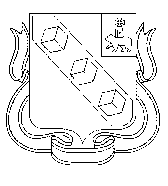 БЕРЕЗНИКОВСКАЯ ГОРОДСКАЯ ДУМА ПЕРМСКОГО КРАЯVI СОЗЫВРЕШЕНИЕ № 564Дата принятия 27 марта 2019 г.Рассмотрев предложения Администрации города Березники, руководствуясь подпунктом 2 пункта 1 статьи 36 Устава муниципального образования «Город Березники»Березниковская городская Дума Р Е Ш А Е Т:1. Внести в решение Березниковской городской Думы от 14 декабря 2018 года № 506 «О бюджете муниципального образования «Город Березники» на 2019 год и плановый период 2020-2021 годов» (далее - Решение) следующие изменения:1.1. Пункты 1, 2 изложить в следующей редакции:«1.Утвердить основные характеристики бюджета муниципального образования «Город Березники» на 2019 год:1) прогнозируемый общий объем доходов бюджета муниципального образования «Город Березники» в сумме 5 909 752,0 тыс. руб.;2) общий объем расходов бюджета муниципального образования «Город Березники» в сумме 6 634 086,6 тыс. руб.;3) дефицит бюджета муниципального образования «Город Березники» в сумме 724 334,6 тыс. руб.2. Утвердить основные характеристики бюджета муниципального образования «Город Березники» на 2020 год и на 2021 год:1) прогнозируемый общий объем доходов бюджета муниципального образования «Город Березники» на 2020 год в сумме 5 217 606,3 тыс. руб. и на 2021 год в сумме 4 386 963,5 тыс. руб.;2) общий объем расходов бюджета муниципального образования «Город Березники» на 2020 год в сумме 5 217 606,3 тыс. руб., в том числе условно утвержденные расходы  в сумме 65 299,6 тыс. руб., и на 2021 год в сумме 4 386 963,5 тыс. руб., в том числе условно утвержденные расходы в сумме 121 186,0 тыс. руб.;3) нулевое значение дефицита бюджета муниципального образования «Город Березники» на 2020 и 2021 годы.».1.2. В пункте 7 цифры «2 742 137,3» заменить цифрами «3 238 932,7», цифры «2 106 560,9» заменить цифрами «2 540 323,9».1.3. В пункте 8:1.3.1. в абзаце первом цифры «594 688,7» заменить цифрами «1 289 856,8», цифры «706 261,2» заменить цифрами «1 142 045,1»;1.3.2. в абзаце втором цифры «594 688,7» заменить цифрами «1 289 856,8»,  цифры «706 261,2» заменить цифрами «1 142 045,1».1.4.В абзаце первом пункта 11 цифры «693 901,8» заменить цифрами «709 793,5», цифры «453 352,0» заменить цифрами «449 160,0», цифры «366 324,5» заменить цифрами «367 883,5».1.5. В пункте 12 цифры «10 000,0» заменить цифрами «16 000,0», цифры «25 462,8» заменить цифрами «6 613,8», цифры «18 115,3» заменить цифрами «14 140,5».1.6. Пункт 20 изложить в следующей редакции:«20. Установить, что за счет средств бюджета муниципального образования «Город Березники» предоставляются субсидии юридическим лицам (за исключением субсидий муниципальным учреждениям), индивидуальным предпринимателям, а также физическим лицам - производителям товаров, работ, услуг на безвозмездной и безвозвратной основе в целях возмещения недополученных доходов и (или) финансового обеспечения (возмещения) затрат в связи с производством (реализацией) товаров (за исключением подакцизных товаров, кроме автомобилей легковых и мотоциклов, винодельческих продуктов, произведенных из выращенного на территории Российской Федерации винограда), выполнением работ, оказанием услуг:1) в рамках муниципальной программы «Экономическое развитие»:1.1) в целях возмещения сельскохозяйственным товаропроизводителям части затрат, связанных с реализацией проектной деятельности;1.2) в целях возмещения гражданам, ведущим личное подсобное хозяйство, части затрат на приобретение сельскохозяйственных животных;1.3) в целях возмещения субъектам малого и среднего предпринимательства затрат (части затрат), связанных с реализацией бизнес-проектов в сфере социального предпринимательства;1.4) в целях возмещения затрат (части затрат) вновь зарегистрированным и действующим менее одного года субъектам малого предпринимательства;1.5) в целях возмещения субъектам малого и среднего предпринимательства части затрат по доставке товаров первой необходимости в малонаселенные пункты;2) в рамках муниципальной программы «Жилище и транспорт»:2.1) в целях возмещения недополученных доходов, связанных                             с предоставлением услуг по перевозке пассажиров по маршрутам регулярных перевозок муниципального образования «Город Березники»;2.2) в целях возмещения недополученных доходов, связанных                     с предоставлением льготного проезда по проездным документам для учащихся очной формы обучения профессиональных образовательных организаций и образовательных организаций высшего образования, учащихся общеобразовательных организаций по маршрутам регулярных перевозок муниципального образования «Город Березники»;2.3) в целях финансового обеспечения затрат в связи с выполнением работ по приведению в нормативное и безопасное состояние зеленого хозяйства придомовых территорий многоквартирных домов;2.4) в целях финансового обеспечения затрат в связи с выполнением работ по ремонту объектов коммунальной инфраструктуры;3) в рамках муниципальной программы «Комплексное благоустройство территории» в целях возмещения затрат, связанных с выполнением работ по содержанию общественных туалетных модулей.Порядки предоставления субсидий из бюджета муниципального образования «Город Березники», предусмотренные настоящим пунктом, устанавливаются муниципальными правовыми актами администрации города.».1.7. Абзац второй пункта 24 после слов «водоснабжения и водоотведения,» дополнить словами «об оказании услуг и выполнении работ в сфере внутреннего водного транспорта и судоходства,».1.8. В приложение 1 к Решению внести изменения по отдельным строкам согласно приложению 1 к настоящему решению.1.9. В приложение 2 к Решению внести изменения по отдельным строкам согласно приложению 2 к настоящему решению.1.10. В приложение 3 к Решению внести изменения по отдельным строкам согласно приложению 3 к настоящему решению.1.11. В приложение 4 к Решению внести изменения по отдельным строкам согласно приложению 4 к настоящему решению.1.12. В приложение 5 к Решению внести изменения по отдельным строкам согласно приложению 5 к настоящему решению.1.13. В приложение 6 к Решению внести изменения по отдельным строкам согласно приложению 6 к настоящему решению.1.14. Приложения 7, 8, 9, 10, 11, 12, 13 к Решению изложить в редакции согласно приложениям 7, 8, 9, 10, 11, 12, 13 к настоящему решению.2.Опубликовать настоящее решение в официальном печатном издании - газете «Два берега Камы».3. Разместить настоящее решение, приложения 1, 2, 3, 4, 5, 6, 7, 8, 9, 10, 11, 12, 13, указанные соответственно в подпунктах 1.8., 1.9., 1.10., 1.11., 1.12., 1.13., 1.14. пункта 1 настоящего решения, на Официальном портале правовой информации города Березники в информационно-телекоммуникационной сети «Интернет».4. Настоящее решение вступает в силу со дня, следующего за днем его официального опубликования.О внесении измененийв решение Березниковской городской Думыот 14 декабря 2018 года № 506«О бюджете муниципального образования «Город Березники» на 2019 год и плановый период2020-2021 годов»Глава города Березники -глава администрации города БерезникиС.П. ДьяковПредседатель Березниковской городской Думы                         Э.В. Смирнов